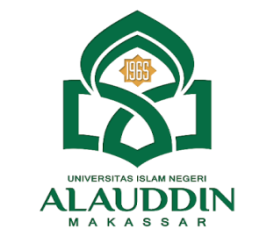 FORMULIR PENDAFTARAN & PERMINTAAN PENGUJIUJIAN KUALIFIKASI PROPOSAL SKRIPSINama Lengkap	:	……………………………………………..………………………………..    Tempat/Tanggal Lahir	:	……………………………………………..………………………………..Alamat	:	…………………………………………..…………………………………..Nomor HP/e-mail	:	…………………………………………..…………………………………..Suku Bangsa	:	………………………………………..……………………………………..NIM	:	…………………………………………..…………………………………..Jurusan/Prodi	:	…………………………………………..…………………………………..Jenis Kelamin	:	……………………………………………..………………………………..Judul Skripsi	:	………………………………………………..……………………………..		……………………………………………….………………………………		……………………………………………….………………………………Bukti Pembayaran SPP	:	……………………………………………………..………………………..SK Pembimbing	:	Nomor …..……Tanggal….…Bulan…………………....….Tahun…..….IPK Sementara	:	IPK(S)     =       =	Persetujuan Ujian Kualifikasi Proposal	:	Tanggal …...…Bulan………………………….……Tahun 20...Tim PengujiPenanggung Jawab	:	Dekan FTK (Dr. H. Marjuni, M.Pd.I.)Ketua / Pembimbing 1	:	…………………………………………………………..…………………..Sekretaris/ Pembimbing 2	:	…………………………………………………………..…………………..Penguji	:	1.	........................................................................................................ 		2.	........................................................................................................Pelaksana	:	…………………………………………………………..…………………..								Samata-Gowa, ………………… 20....Disetujui Oleh:sekertaris Jurusan/Prodi, 					Mahasiswa,Santih Anggereni, S.Si., M.Pd.					xxxxxxxxxxxxxxxxxxxxxxxxxxNIP 198411112015032001					NIM\